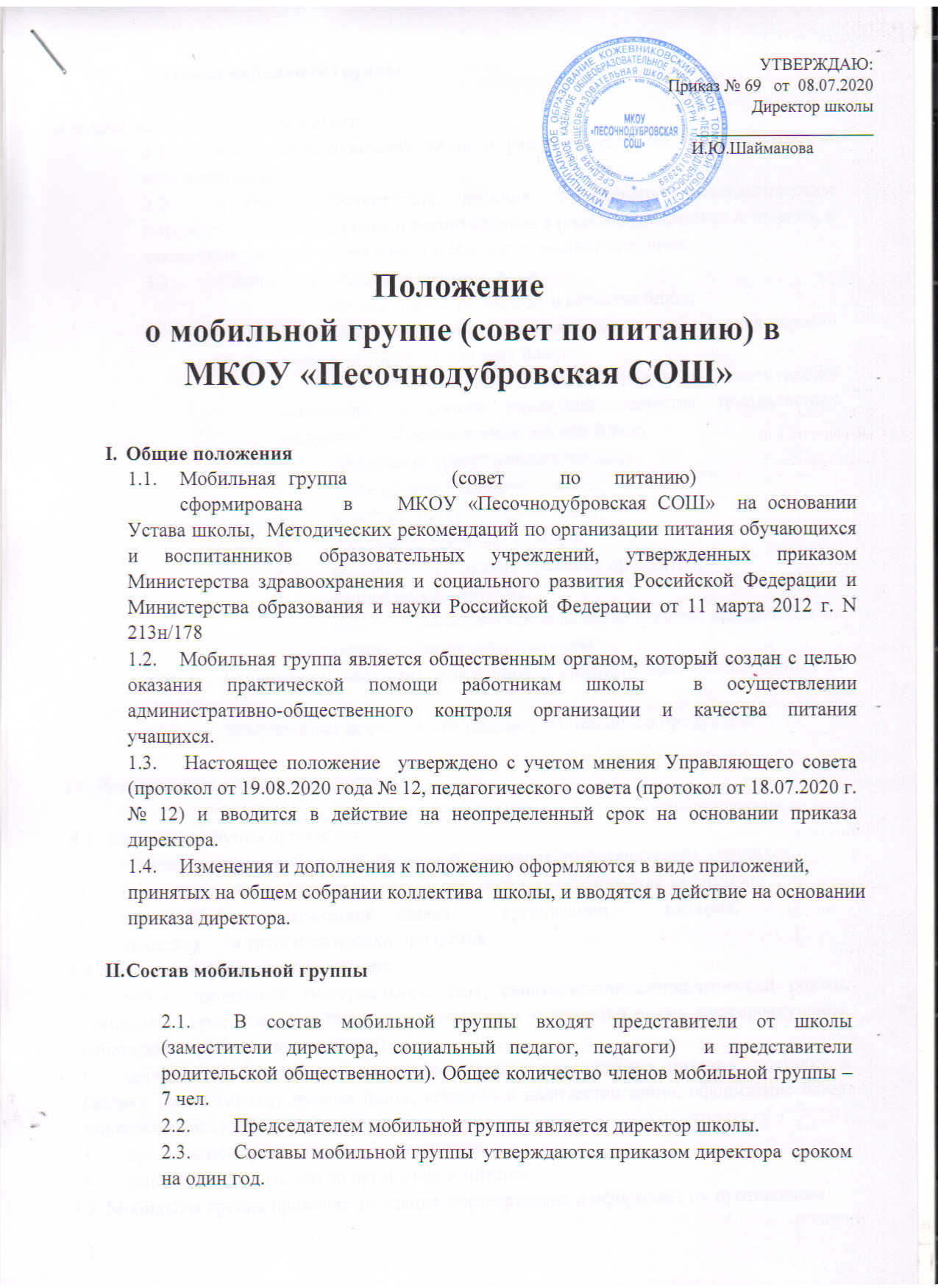 УТВЕРЖДАЮ: Приказ № 69   от  08.07.2020 Директор школы_____________________ И.Ю.ШаймановаПоложение  о мобильной группе (совет по питанию) в МКОУ «Песочнодубровская СОШ» Общие положения Мобильная 	группа 	 	(совет 	по 	питанию) 	 	 	сформирована 	в 	МКОУ «Песочнодубровская СОШ»  на основании Устава школы,  Методических рекомендаций по организации питания обучающихся и воспитанников образовательных учреждений, утвержденных приказом Министерства здравоохранения и социального развития Российской Федерации и Министерства образования и науки Российской Федерации от 11 марта 2012 г. N 213н/178 Мобильная группа является общественным органом, который создан с целью оказания практической помощи работникам школы  в осуществлении административно-общественного контроля организации и качества питания учащихся. Настоящее положение  утверждено с учетом мнения Управляющего совета (протокол от 19.08.2020 года № 12, педагогического совета (протокол от 18.07.2020 г. № 12) и вводится в действие на неопределенный срок на основании приказа директора. Изменения и дополнения к положению оформляются в виде приложений, принятых на общем собрании коллектива  школы, и вводятся в действие на основании приказа директора. Состав мобильной группы В состав мобильной группы входят представители от школы  (заместители директора, социальный педагог, педагоги)  и представители  родительской общественности). Общее количество членов мобильной группы – 7 чел. Председателем мобильной группы является директор школы. Составы мобильной группы  утверждаются приказом директора  сроком на один год. Задачи мобильной группы В задачи мобильной группы входит: Контроль соблюдения меню и рационов питания  обучающихся и воспитанников. Контроль соответствия питания возрастным физиологическим потребностям  обучающихся и воспитанников в пищевых веществах и энергии, а также принципам рационального и сбалансированного питания. Контроль организации питания, в т. ч.: выполнения норм выхода и качества блюд; своевременности приготовления и соблюдения сроков реализации приготовленных блюд; соблюдения сроков завоза продуктов, соответствия количества продукции накладной, качества поставляемых продуктов; • обоснованности замены блюд; технологии приготовления питания; температуры подаваемых блюд; культуры организации питания; количества пищевых отходов; сохранности и правил хранения продуктов; калорийности питания; целевого расходования денежных средств, выделенных на организацию питания воспитанников. Организация обучения и повышение квалификации ответственных за питание. Координация деятельности школы и поставщиков продуктов. IV. Деятельность мобильной группы 4.1. Мобильная группа организует: консультативную работу для родителей (законных представителей)  учащихся; повышение квалификации, обучение персонала, ответственных за питание; плановый 	систематический 	анализ 	организации 	питания, 	хранения 	и транспортировки продуктов. 4.2. Мобильная группа контролирует: работу пищеблока (материальную базу, санитарно-эпидемиологический режим, технологию приготовления продуктов, качество и количество пищи, маркировку тары, соблюдение графика выдачи пищи); организацию питания воспитанников (соблюдение режима питания, доставку и раздачу пищи, гигиену приема пищи, качество и количество пищи, оформление блюд, маркировку посуды); организацию транспортировки продуктов; ведение документации по организации питания. 4.3. Мобильная группа проводит заседания ежеквартально и оформляет их протоколами. Права членов мобильной группы Мобильная группа имеет право: Выносить на обсуждение конкретные предложения по организации питания в школе, контролировать выполнение принятых решений. Давать рекомендации, направленные на улучшение питания в школе. Ходатайствовать перед администрацией школы о поощрении или наказании работников, связанных с организацией питания в школе. Ответственность членов мобильной группы Мобильная группа несет ответственность: За принятие решений по вопросам, предусмотренным настоящим положением, и в соответствии с действующим законодательством РФ. Установление взаимоотношений с родителями (законными представителями) воспитанников в вопросах организации качественного питания в школе. Члены родительской общественности, входящие в мобильную группу, которые систематически 	не 	принимают 	участия 	в 	работе, 	могут 	быть 	переизбраны родительским комитетом школы.Документация мобильной группыЗаседания мобильной группы оформляются протоколом. В книге протоколов фиксируется ход обсуждения вопросов, предложений и замечаний по организации питания в школе. Нумерация протоколов ведется с начала учебного года. Проверка пищеблока оформляется в журнале общественного контроля за питанием (мобильная группа). 